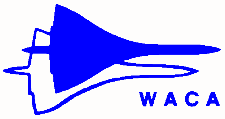 WORLD AIRLINES CLUBS ASSOCIATIONMembership Application Form, General Information and BenefitsFor Airline/Interline and Corporate ClubsMembership Application FormClub Name:      Address:	Street      	City      	State/County/Province      	Country      	Zip/Postal Code      Year the Club was Founded:      	Number of Members:      President’s Name (first, last):      Address:	Street      	City      	State/County/Province      	Country      	Zip/Postal Code      E-mail:      Tel. No. Business:	Country code (   ) Area code (     )      Tel. No. Home or Mobile:	Country code (   ) Area code (     )      Airline of employment:      Administrative Officer’s Name (first, last):      Address:	Street      	City      	State/County/Province      	Country      	Zip/Postal Code      E-mail:      Tel. No. Business:	Country code (   ) Area code (     )      Tel. No. Home or Mobile:	Country code (   ) Area code (     )      Airline of employment:      On approval of this Application the following will act as the Club’s WACA Representative:Name (first, last):      Address:	Street      	City      	State/County/Province      	Country      	Zip/Postal Code      E-mail:      Tel. No. Business:	Country code (   ) Area code (     )      Tel. No. Home or Mobile:	Country code (   ) Area code (     )      Airline of employment:      In addition to the above, please provide a brief summary about the Club’s activities especially the frequency of meetings and the establishments where the meetings are held:	(continued)Membership Application Form (continued)The       (Airline/Interline or Corporate) Club indicated above herewith applies for membership in the World Airlines Clubs Association and confirms by the signatures of its President and its Secretary below to accept and to follow the Constitution and Bylaws of the World Airlines Clubs Association if the Membership Application is accepted. The Club also agrees to pay a joining fee of USD 100.00 to the account of the World Airlines Clubs Association within 30 days following receipt of the notification of acceptance. The applicable annual fee in the year following admittance will be based on the number of members in the Club in accordance with the World Airlines Clubs Association’s Bylaws._____________________________________________	__________________________________________________Signature of the Club’s President	Signature of the Club’s Administrative OfficerPlace:      	Date (day/month/year):      Enclose:	A copy of the Club’s Constitution and Bylaws (if not in English please attach a translated copy).	The Club’s Newsletter (if applicable).	The Club’s Stationary (if applicable).	Sample of the Club’s Membership Card (if any).Return the completed Membership Application Form and enclosures to:World Airlines Clubs Associationc/o International Air Transport Association800 Place VictoriaP.O. Box 113MontrealQuebecCanada H4Z 1M1General Information and Benefits of MembershipEach individual active member of a Member Club shall be issued a World Airlines Clubs Association (WACA) membership card produced by the Association.Each Member Club receives the official WACA publication WACA World News.Each Member Club receives at least two issues per year of the Association’s directory: WACA Contact.Every year each Member Club receives an annual report of the Association.Each Member Club receives a Certificate of Membership on joining the Association.Each Member Club is entitled to attend and be represented by a delegate at the Annual General Assembly.Each Member Club is entitled to attend and be represented by a delegate at any Regional Meeting held in the Club’s respective Region, i.e. European; Far East and Australasia; Latin America and Caribbean; Africa, Indian Ocean Islands and Middle East or North American.A number of international events are held each year hosted by different WACA Member Clubs for the benefit of the Association’s members.WACA believes in good communication between its membership and each Club receives a regular update of the Association’s activities via its Membership Messages.WACA’s charitable programmes are designed with the purpose of reminding its membership about the importance of having a social conscience in helping those less fortunate than ourselves.Through various WACA promotions, the Association endeavours to publicise the interline movement locally, nationally and internationally.Tickets can be purchased by the membership to participate in the WACA Grand Venture Bonanza: a raffle with prizes to be won throughout the year.A President is elected and three other members are appointed to form the WACA Council which administers the affairs of the Association. In addition, Auditors are elected and Associates appointed all of whom volunteer their time to ensure the smooth running of WACA.The current annual membership dues are USD 50.00 for Airline/Interline Clubs with up to 50 members; USD 100.00 with 51–100 members; USD 150.00 with 101–150 members; USD 200.00 with 151–200 members; USD 250.00 with 201–250 members; USD 300.00 with 251–300 members; USD 325.00 with a membership of 301 and above. The annual dues are USD 350.00 for Corporate Member Clubs.WACA has its world headquarters located in the International Air Transport Association (IATA) building in Montreal, Canada. It is staffed by the Administration Manager three days per week. The address and contact information is as follows:Administration ManagerWorld Airlines Clubs Associationc/o International Air Transport Association800 Place Victoria, P.O. Box 113Montreal, Quebec, Canada H4Z 1M1Tel. No.: +1 438-258-3243. Facsimile: +1 514-874-9200Website: www.waca.org. E-mail: info@waca.org